РОССИЙСКАЯ ФЕДЕРАЦИЯМУНИЦИПАЛЬНОЕ БЮДЖЕТНОЕ ДОШКОЛЬНОЕ ОБРАЗОВАТЕЛЬНОЕ УЧРЕЖДЕНИЕ«ДЕТСКИЙ САД № 146»городского округа Самара443029, г. Самара, ул.Ново-Садовая, 194-а, тел. 994-81-05E-mail: mdou146@yandex.ruМетодическая разработка НОД«В гостях у кошки»(для детей среднего дошкольного возраста)Музыкальный руководительЖуравлева Виолетта ВалентиновнаНоябрь 2017г.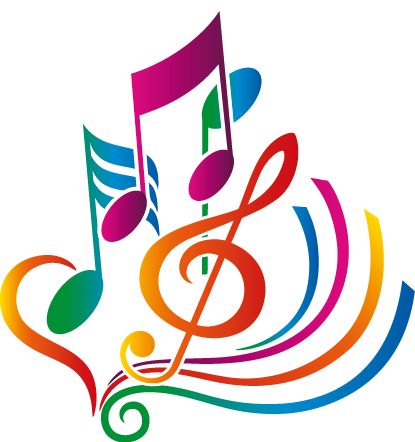 г.СамараЦель: формирование у детей умения импровизировать через восприятие музыки, пение, движения.Задачи:1.Обогащать слуховой опыт детей.2. Развивать эмоциональную отзывчивость, чувство ритма.3. Развивать самостоятельность и творческую активность.Оборудование: ноутбук, проектор, костюм для кошки, мягкие игрушки – котята, музыкальные фонограммы.Ход НОД:Дети заходят в зал под музыку «Рыжий кот» в исполнении группы «Талисман»Музыкальный руководитель: Дети, я рада, что снова увидела вас — добрых, хороших, весёлых! Угадайте, ребятки, о чем сегодня вам будет рассказывать музыка? (Дети вместе с воспитателем, глядя на игрушки, которые находятся на столе, отвечают…(ответы детей)Давайте, ребята, поздороваемся с котятами…Как мы будем здороваться? (ответы детей) А чтобы котятам было понятно, споем песенку на кошачьем языке…Кто придумает такую песенку?Дети импровизируют, сочиняют варианты попевок на разные слоги «мяу», «мур-мур» и т.д.Вы так хорошо понимаете кошачий язык, а может нам отправиться в гости к Кошке? (дети отвечают)Давайте скажем волшебные слова:Мяу-мяу, мур-мур-кисВ доме Кошки окажись…Звучит музыка, появляется воспитатель в образе кошки (на голове ободок с ушками)Музыкальный руководитель:Посмотрите, а вот и мама-Кошка. Кошка:Здравствуйте, ребята! Мяу – мур, мяу- мур…Музыкальный руководитель и дети:Здравствуй, Кошка!Кошка:Ребята, а вы мурлыкать умеете? (дети отвечают)Вот и хорошо…Были вы ребятки – стали мои котятки! С мест своих вставайте, превращенье начинайте…Дети встают со стульчиков и выполняют движения по тексту. Звучит легкая фоновая музыка.Двигательная импровизация «Мы котята»Осторожно, словно кошка,До дивана от окошкаНа носочках я пройдусьЛягу и в клубок свернусь…А теперь пора проснуться, Распрямиться, потянуться.Я легко с дивана спрыгну Спинку я дугою выгнуА теперь крадусь как кошка,Спинку я прогну немножко,А из блюдца молочкоПолакаю язычкомЛапкой грудку и животик Я помою словно котикИ опять свернусь колечком,Словно кот у теплой печки.Музыкальный руководитель:А теперь для нашей кошечки споем песенку.Демонстрируется на экране проектора видео обучающей песенки «Рыжая кошка». Дети подпевают и выполняют движения под музыку.Кошка:Какая замечательная песенка. Так весело вы пели. А мои котятки (показывает на игрушки) очень устали и хотят спать. Что мне делать?Музыкальный руководитель:Ребята, а какую песенку мы можем спеть, чтобы котята уснули? (ответы детей)Дети поют «Колыбельную» (Кошка укладывает игрушечных котят спать)Музыкальный руководитель:Пока наши котятки спят, мы сейчас послушаем музыкальное произведение. Звучит «Колыбельная» А.Лядова.   Музыкальный руководитель: Какая прекрасная музыка зазвучала. Скажите. Какое она создает настроение? (ответы детей)А давайте мы подыграем на музыкальных инструментах. Только не громко. Ведь котята спят. Какие инструменты подойдут? (показывает приготовленные инструменты. Дети выбирают и импровизируют на них под музыку колыбельной)Кошка:Ой. Мои котятки выспались и хотят с вами порезвиться…Музыкальный руководитель:Хорошо. Тогда будем танцевать веселый «Кошачий рок-н-ролл»Песня Л.Фадеевой «Королевство кошек»Танец проходит в форме игры-импровизации.1 ребенок показывает движения – все дети повторяют. Потом другой ребенок показывает движения и т.д.Музыкальный руководитель:Молодцы, ребята, замечательно танцевали! Кошка:Спасибо вам, дети! Так весело с вами!Музыкальный руководитель:Нет красивей наших кис.Вам понравилось? Кис-кис!Нам с котятами пора проститьсяИ обратно возвратиться.Кошка:Счастливого пути! Мяу! До свидания, ребята. (под музыку уходит)Музыкальный руководитель:Повторим волшебные слова…Мяу-мяу, мур-мур-кисВновь в ребяток превратись…Теперь вы не котятки, а ребятки.Вам понравилось в гостях у Кошки? (ответы детей)А что вам больше всего запомнилось? (ответы детей)Наше занятие подошло к концу. До свидания, ребята!Дети поют попевку «До свидания!»Под музыку «Рыжий кот» в исполнении группы «Талисман» выходят из зала.